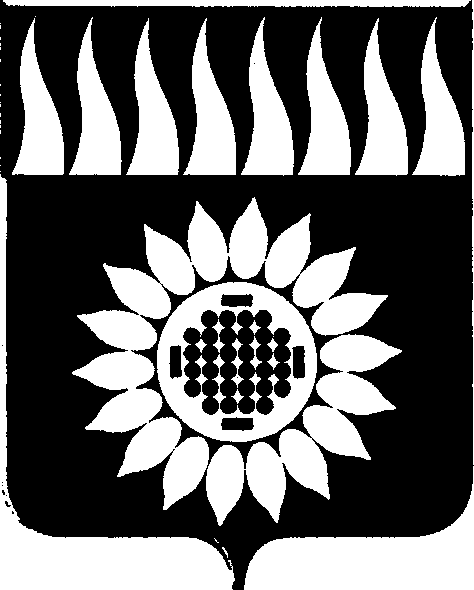 ГОРОДСКОЙ ОКРУГ ЗАРЕЧНЫЙД У М Ашестой  созыв____________________________________________________________ПЯТЬДЕСЯТ ВОСЬМОЕ ОЧЕРЕДНОЕ ЗАСЕДАНИЕР Е Ш Е Н И Е31.10.2019г. № 104-РО внесении изменений в решение Думы от 27.12.2018 № 133-Р «О бюджете городского округа Заречный на 2019 год и плановый период 2020-2021 годов»В соответствии со статьями 92.1 и 158 Бюджетного кодекса Российской Федерации, на основании постановлений Правительства Свердловской области от  27.09.2019 № 633-ПП "Об утверждении распределения субсидий из областного бюджета бюджетам муниципальных образований, расположенных на территории Свердловской области,  предоставление которых предусмотрено государственной программой Свердловской области "Развитие жилищно-коммунального хозяйства и повышение энергетической эффективности в Свердловской области до 2024 года", в 2019 году на организацию деятельности по сбору (в том числе раздельному сбору), транспортированию, обработке, утилизации, обезвреживанию и захоронению твердых коммунальных отходов", от 27.09.2019 № 634-ПП "О внесении изменений в постановление Правительства Свердловской области от 14.05.2019 № 238-ПП "О распределении субсидий из областного бюджета местным бюджетам, предоставление которых предусмотрено государственной программой Свердловской области "Формирование современной городской среды на территории Свердловской области  на 2018-2022 годы", между муниципальными образованиями, расположенными на территории Свердловской области, в 2019 году на реализацию мероприятий по замене лифтов в многоквартирных домах", от 03.10.2019 № 657-ПП "Об утверждении распределения субсидий из областного бюджета бюджетам муниципальных образований, расположенных на территории Свердловской области, на обеспечение осуществления оплаты труда работников муниципальных учреждений культуры с учетом установленных указами Президента Российской Федерации показателей соотношения заработной платы для данной категории работников в 2019 году", от 03.10.2019 № 661-ПП "О внесении изменений в распределение иных межбюджетных трансфертов из областного бюджета местным бюджетам, предоставление которых предусмотрено государственной программой Свердловской области "Развитие жилищно-коммунального хозяйства и повышение энергетической эффективности в Свердловской области до 2024 года", между муниципальными образованиями, расположенными на территории Свердловской области, в 2019 году на организацию электро-, тепло-, газо- и водоснабжения населения, водоотведения, снабжения населения топливом, в том числе на осуществление своевременных расчетов по обязательствам муниципальных образований за топливно-энергетические ресурсы, утвержденное постановлением Правительства Свердловской области от 21.02.2019 № 113-ПП", руководствуясь Положением о бюджетном процессе в городском округе Заречный, утвержденного решением Думы городского округа Заречный от 29.05.2014 № 56-Р (с изменениями), на основании статей 25, 58 Устава городского округа ЗаречныйДума решила:1. Внести в решение Думы городского округа Заречный от 27.12.2018 № 133-Р «О бюджете городского округа Заречный на 2019 год и плановый период 2020-2021 годов» с изменениями, внесенными решениями Думы городского округа Заречный от 07.02.2019 № 11-Р, от 11.04.2019 № 38-Р, от 30.05.2019          № 57-Р, от 27.06.2019 № 65-Р, от 26.09.2019 № 91-Р, следующие изменения:1.1. пункт 1 изложить в следующей редакции:«1. Установить общий объем доходов местного бюджета:1 555 576 863,02 руб. на 2019 год;1 188 214 305 руб. на 2020 год; 1 239 361 145 руб. на 2021 год, в том числе:-  объем безвозмездных поступлений от других бюджетов бюджетной системы Российской Федерации:999 191 885 руб. на 2019 год;672 615 800 руб. на 2020 год;707 793 900 руб. на 2021 год;- объем прочих безвозмездных поступлений в бюджеты городских округов:2 570 000 руб. на 2019 год;720 000 руб. на 2020 год;720 000 руб. на 2021 год».1.2.  пункт 2 изложить в следующей редакции: «2. Установить общий объем расходов местного бюджета:1 835 951 720,40 руб. на 2019 год;1 273 858 137 руб., в том числе общий объем условно утвержденных расходов - 18 836 508 руб., на 2020 год;1 293 377 049 руб., в том числе общий объем условно утвержденных расходов - 37 551 157 руб., на 2021 год.»;1.3. пункт 3 изложить в следующей редакции:«3. Установить дефицит местного бюджета:   280 374 857,38 руб. на 2019 год;85 643 832 руб. на 2020 год;54 015 904 руб. на 2021 год.»;    1.4. утвердить свод доходов бюджета городского округа Заречный на 2019 год (приложение № 1) в новой редакции;    1.5. утвердить распределение бюджетных ассигнований по разделам, подразделам, целевым статьям (муниципальным программам и непрограммным направлениям деятельности), группам и подгруппам видов расходов классификации расходов бюджетов на 2019 год (приложение № 5) в новой редакции;1.6. утвердить ведомственную структуру расходов бюджета городского округа Заречный на 2019 год (приложение № 7) в новой редакции;1.7. утвердить свод источников финансирования дефицита бюджета городского округа Заречный на 2019 год (приложение № 10) в новой редакции;1.8. пункт 9 изложить в следующей редакции:«9. Установить предельный объем муниципального долга:   46 000 000 руб. на 2019 год;80 000 000 руб. на 2020 год;106 000 000 руб. на 2021 год.»;1.9. пункт 10 изложить в следующей редакции:«10. Установить верхний предел муниципального долга:1) по состоянию на 1 января 2020 года - 46 000 000 руб., в том числе верхний   предел долга по муниципальным гарантиям городского округа Заречный -           22 982 000 руб.;2) по состоянию на 1 января 2021 года - 80 000 000 руб.;по состоянию на 1 января 2022 года - 106 000 000 руб.»;1.10. пункт 11 изложить в следующей редакции:«11. Утвердить объем расходов на обслуживание муниципального долга:   20 000 руб. на 2019 год;100 000 руб. на 2020 год;100 000 руб. на 2021 год.»;1.11. утвердить перечень муниципальных программ городского округа Заречный, подлежащих реализации в 2019 году (приложение № 14) в новой редакции;1.12. пункт 16 изложить в следующей редакции: «16. Утвердить объем бюджетных ассигнований Дорожного фонда городского округа Заречный:231 361 141,91 руб. на 2019 год;58 648 826 руб. на 2020 год;55 501 179 руб. на 2021 год».1.13. пункт 18 изложить в следующей редакции:«18. Установить общий объем бюджетных ассигнований, предусмотренных на исполнение муниципальных гарантий городского округа Заречный по возможным гарантийным случаям, на  2019 год в соответствии с Программой муниципальных гарантий городского округа Заречный на 2019 год (приложение № 18) в новой редакции.».2. Опубликовать настоящее решение в установленном порядке.Председатель Думы городского округа                    			А. А. КузнецовГлава городского округа                                            			А.В. Захарцев